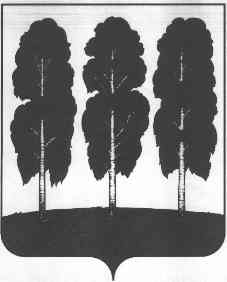 АДМИНИСТРАЦИЯ БЕРЕЗОВСКОГО РАЙОНАХАНТЫ-МАНСИЙСКОГО АВТОНОМНОГО ОКРУГА – ЮГРЫРАСПОРЯЖЕНИЕот 18.07.2017                                                                                               № 587-рпгт. БерезовоО введении особогопротивопожарного режимана территории БерезовскогорайонаВ соответствии с Федеральными законами от 21.12.1994 № 69-ФЗ «О пожарной безопасности», от 06.10.2003 № 131-ФЗ «Об общих принципах организации местного самоуправления в Российской Федерации», Постановлением Правительства Российской Федерации от 25.04.2012 № 390 «О противопожарном режиме» установлением пятого класса пожарной опасности на территории Березовского района:1. Ввести особый противопожарный режим на территории Березовского района в период с 10.00 часов 18 июля 2017:1.1.Утвердить перечень  дополнительных требований пожарной безопасности на период введения особого противопожарного режима на территории Березовского района согласно приложению к настоящему распоряжению.2. Требования, установленные на период действия особого противопожарного режима, являются обязательными для исполнения организациями всех форм собственности, осуществляющими деятельность на территории Березовского района, а также гражданами находящимися на территории Березовского района.3. Настоящее распоряжение разместить на официальном веб-сайте органов местного самоуправления Березовского района.4. Настоящее распоряжение вступает в силу после его подписания.5. Контроль   за   исполнением   настоящего   постановления  возложить   на заместителя главы района Антоненкова С.Г.И.о. главы района,                                                      заместитель главы района                                                                   М.Н. ЗагороднюкПриложение к распоряжению администрации Березовского районаот 18.07.2017 № 587-рПЕРЕЧЕНЬдополнительных требований по профилактике пожаров, гибели и травматизма людей на них, рекомендуемых к реализации в период действия особого противопожарного режима№п/пТребованияОрганизация доведения до сведения руководителей и максимально возможного количества работников (персонала) муниципальных учреждений по имеющимся каналам связи (схемам оповещения) информации о мерах пожарной безопасности в конкретный период времени Организация доведения до сведения населения через местные СМИ (телевидение, радио, печатные издания) информации об обстановке с пожарами и гибелью людей на территории автономного округа, основных причинах их возникновения, освещение происшедших пожаров с гибелью людей, порядка вызова подразделений пожарной охраны. Для обеспечения максимального охвата населения, проработка вопроса о трансляции указанной информации в периоды наибольшей зрительской (слушательской) активности (в утреннее и вечернее время)Организация проведения профилактических рейдов, с целью проведения разъяснительных бесед по вопросам соблюдения требований пожарной безопасности, порядка вызова подразделений пожарной охраны и вручения памятокОрганизация патрулирования территорий населённых пунктов ответственными должностными лицами органов местного самоуправления с целью выявления бесхозных строений, где возможно нахождение граждан, ведущих антисоциальный образ жизни и склонных к правонарушениям в области пожарной безопасности, с привлечением (в установленном законодательством порядке) дежурных сотрудников территориальных подразделений Главного управления и органов внутренних дел для принятия мер по прекращению противоправных действий.Организация проведения собраний населения в сельских населённых пунктах с целью доведения обстановки с пожарами и гибелью людей на них, мер пожарной безопасности в конкретный период времени, а также порядка вызова подразделений пожарной охраны. Проведение указанных мероприятий в зданиях муниципальных учреждений (в том числе сельских домов культуры)Введение запрета на разведение костров, проведение пожароопасных работ на определенных участках, на топку печей, кухонных очагов и котельных установок. ограничение въезда автотранспортных средств в лесные массивы (в том числе посредством установки шлагбаумов, заграждений, запрещающих знаков)Подготовка для возможного использования в тушении пожаров имеющейся водовозной и землеройной техники